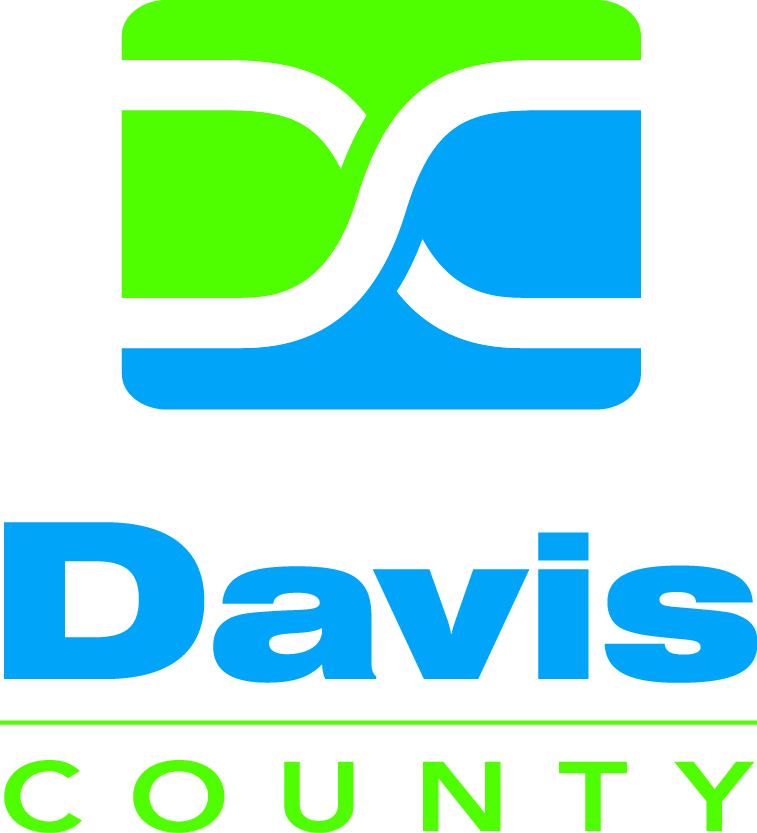       February 11, 2014       7:30 a.m.AGENDA7:30 a.m.		Call to Order/Welcome						Don Wood7:35 a.m.		Approval of 11/12/13 Minutes (Action)				Don Wood 7:40 a.m.		Appointment of Committee Members (Action)			Don WoodBudget Committee (2)  Nomination Committee (3)7:45 a.m.		Public Hearing Report on Proposed Regulations (Action)		Lewis Garrett   Electronic Smoking Devices Regulation				Brian HatchAdjudicative Hearing Procedures Regulation			Ivy Melton-SalesApproval of Findings of Fact and Conclusions of Law	Dave SpenceAdoption of Regulation					8:00 a.m.		Community Health Improvement Plan Presentation (Action)	Isa Perry8:10 a.m.		Strategic Plan Presentation (Information)				Isa Perry8:15 a.m.		Annual Communicable Disease Report (Information)		Wendy Garcia8:25 a.m.		Budget Report (Information)						Diana Reich8:30 a.m.		UALBH Report (Information)					Brent Petersen8:35 a.m.		Director’s Report (Information)					Lewis Garrett8:45 a.m.		Chair’s Report	(Information)						Don Wood8:55 a.m.		Commissioner’s Report (Information)				Bret Millburn